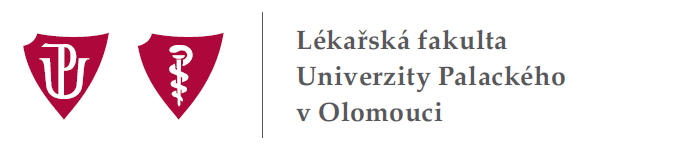 ZÁPIS č. 9/2015z porady vedení Lékařské fakulty Univerzity Palackého v Olomouci,která se konala dne 10. listopadu 2015 v 14:00 hodin v pracovně děkana na DLF UPOmluven: prof. MUDr. Tomáš Papajík, CSc.Splněné úkoly:7/7 Zúčastnit se slavnostního setkání k 25. výročí založení Kliniky tělovýchovného lékařství a kardiovaskulární rehabilitace FNOL a LF UP, které proběhne ve středu 4. 11. 2015.Úkoly ke splnění:4/5 Zajistit, aby grafický manuál LF UP byl rozpracován pro jednotlivá pracoviště fakulty.Z: proděkan prof. Papajík5/5 Organizačně připravit společně se studenty akci setkání děkana LF UP s akademickou obcí a rozsvícení vánočního stromečku na LF UP, která se bude konat ve středu 2. 12. 2015.Z: proděkanka prof. Sovová 6/3 Zastoupit děkana LF UP na slavnostní promoci doktorů a předání jmenovacích dekretů docentům v pátek 11. 12. 2015. Z: proděkanka prof. Kolářová7/1 Zúčastnit se akce „Medické 1/2ení 2015“, která se bude konat dne 16. 11. 2015 od 18:00 hodin v S-klubu.Z: děkan LF UP7/5 Zúčastnit se akce „Běh proti diabetu“, která se uskuteční dne 11. 11. 2015 od 17:00 hodin ve Smetanových sadech.Z: děkan LF UP8/1 Jmenovitě upřesnit školitele pro příslušné studenty DSP na základě návrhu OR Anatomie, histologie a embryologie.Z: proděkani doc. Modrianský a doc. Ehrmann8/2 Zúčastnit se setkání s velvyslankyní Portugalska ve čtvrtek 19. 11. 2015 v 11:00 hodin v pracovně vedoucího Katedry romanistiky FF UP.Z: děkan LF UP a proděkan prof. Ehrmann8/3 Jmenovat pracovní skupinu pro přípravu plánovaného studijního programu Veřejné zdravotnictví.Z: děkan LF UP9/1 Připravit text dopisu pro přednostky a přednosty týkající se elektronického nahrávání a ukládání přednášek pro studenty ve Velké posluchárně TÚ LF UP.Z: proděkanka prof. Sovová a děkan LF UP9/2 Připravit změny legislativních norem a předložit vedení LF UP. Jedná se o následující normy:Směrnice děkana LF UP č. LF – B3-1/2013-PN k provedení článku 34 „Hostující profesoři“ Statutu UPSměrnice děkana LF UP č. LF – B3-5/2011-PN ke Stipendijnímu řádu UPSměrnice děkana LF UP č. LF – B3-4/2011-PN k Řádu celoživotního vzdělávání UPPříloha č. 1 Statutu LF UP (Organizační řád)Z: děkan LF UP9/3 Zúčastnit se „Slavnostního večera při příležitosti 70. výročí založení LF v Hradci Králové“, který se uskuteční dne 19. 11. 2015.Z: děkan LF UP9/4 Připravit Rozhodnutí děkana LF UP o udělení děkanského volna ve dnech 28. až 30. 12. 2015.Z: děkan LF UP9/5 Připravit přednostům a přednostkám dopis s informací zjištěnou na základě ročníkových evaluací. Z: proděkanka prof. Sovová9/6 Informovat kvestora UP o žádosti vedení fakulty týkající se přejmenování zastávky z „Teoretické ústavy“ na „Lékařská fakulta“.Z: tajemnice Ing. ValíkováAgenda děkana:Elektronické nahrávání a ukládání přednášek pro studentyDěkan LF UP otevřel otázku elektronického nahrávání a ukládání videosouborů z přednášek pro studenty ve Velké posluchárně TÚ LF UP. Stávající technické vybavení umožňuje zaznamenávat přednášky a jejich elektronické ukládání a technická realizace bude dále řešena. Děkan LF UP osloví vedoucí zaměstnance s prosbou o zvážení této možnosti – viz příloha č. 1.Reakce na usnesení rektorů českých vysokých školDěkan LF UP seznámil vedení fakulty s dopisem 1. místopředsedy vlády a ministra financí Ing. Andreje Babiše, který je reakcí na usnesení 132. zasedání pléna České konference rektorů, které se uskutečnilo dne 9. 10. 2015 v Českých Budějovicích – viz příloha č. 2.H-indexDěkan informoval o výši h-indexu LF UP, který v současné době dosahuje hodnoty 65 (minulý rok to bylo 59) – viz příloha č. 3.Dotazník absolventůDěkan poděkoval Ing. Antošové za zaslání statistiky plánovaného nástupu absolventů LF UP do praxe za poslední tři roky – viz příloha č. 4.Připravované změny legislativních noremDěkan LF UP informoval, že připravuje změny následujících legislativních norem:Směrnice děkana LF UP č. LF – B3-1/2013-PN k provedení článku 34 „Hostující profesoři“ Statutu UPSměrnice děkana LF UP č. LF – B3-5/2011-PN ke Stipendijnímu řádu UPSměrnice děkana LF UP č. LF – B3-4/2011-PN k Řádu celoživotního vzdělávání UPPříloha č. 1 Statutu LF UP (Organizační řád)Současně uvedl, že aktualizované texty předloží vedení fakulty a po jejich schválení požádá místopředsedu AS LF UP MUDr. V. Raclavského, Ph.D. o rozeslání senátorkám a senátorům k dalšímu projednání.70. výročí založení LF v Hradci KrálovéDěkan oznámil, že dne 19. 11. 2015 se bude konat „Slavnostní večer při příležitosti 70. výročí založení LF v Hradci Králové“. Děkan LF UP přijal pozvání a potvrdil účast na této významné akci.Pracovní skupina pro přípravu nového studijního programu Byla projednána otázka pracovní skupiny pro přípravu navazujícího magisterského studijního programu Veřejné zdravotnictví. Po diskusi byli do této pracovní skupiny navrženi: doc. PhDr. K. Ivanová, Ph.D., PhDr. M. Klugar, Ph.D., doc. PhDr. J. Marečková, Ph.D., prof. MUDr. E. Sovová, Ph.D., prof. RNDr. H. Kolářová, CSc., prof. MUDr. M. Kolář, Ph.D., Ing. Mgr. T. Látal, doc. MUDr. H. Kollárová, Ph.D., doc. MUDr. R. Havlík, CSc., PhDr. M. Šamaj, MBA. Děkan LF UP s navrženými projedná návrh jejich členství a o složení výše uvedené pracovní skupiny bude informovat vedení fakulty. Změna názvu odborové organizaceDěkan informoval o změně názvu odborové organizace a PSČ na „Místní organizace Odborového svazu zdravotnictví a sociální péče České republiky Fakultní nemocnice Olomouc a Lékařské fakulty Univerzity Palackého v Olomouci“, I. P. Pavlova 185/6, 779 00 Olomouc – viz příloha č. 5.4x Lékaři bez hranic (MSF) Děkan LF UP seznámil vedení fakulty s předběžnou informací o připravovaném projektu 4x Lékaři bez hranic, v jejichž rámci se uskuteční následující akce – viz webová stránka:http://www.lf.upol.cz/kalendar-akci/cal/2015/11/16/event/view-list%7Cpage_id-7738/tx_cal_phpicalendar/5734/.Přednáška k poctě J. L. FischeraDěkan LF UP oznámil, že dne 11. 11. 2015 se koná 22. výroční přednáška k poctě J. L. Fischera. Přednášku s názvem „Olomouc doby profesora PhDr. J. L. Fischera“ pronese Otec kardinál Dominik Duka OP. Děkan se z této akce omluvil z důvodu přítomnosti na státní závěrečné zkoušce a obhajobě disertační práce, které se musí účastnit jako školitel.Společná porada ředitele FNOL a děkana LF UP s vedoucími zaměstnanciDěkan LF UP seznámil vedení fakulty s návrhem společného jednání ředitele FNOL a děkana LF UP s vedoucími zaměstnanci, které se uskuteční v úterý 8. 12. 2015 od 16:00 hodin v prostorách Pevnosti poznání UP. Za LF UP budou projednány následující body:Financování LF UP v roce 2016Hodnocení vědecko-výzkumného výkonu LF UPNové legislativní normy na LF UPInformace děkana a proděkanů Pozvánky budou rozeslány co nejdříve.Děkanské volno ke konci roku 2015Bylo rozhodnuto o třídenním děkanském volnu ke konci roku 2015 pro zaměstnance LF UP. Děkan připraví Rozhodnutí děkana LF UP o udělení děkanského volna ve dnech 28. až 30. 12. 2015.Různé:Prof. MUDr. Eliška Sovová, Ph.D., MBAKontrola docházkyVedení fakulty po projednání rozhodlo, že proděkanka prof. Sovová připraví přednostům a přednostkám dopis s informací zjištěnou na základě ročníkových evaluací. Někteří studenti navštěvují najednou dva studijní předmětové bloky a stává se to většinou pomocí falešného zápisu přítomnosti do karty studenta – viz příloha č. 6.Prof. RNDr. Hana Kolářová, CSc.Ediční plán LF UP pro rok 2016Proděkanka prof. Kolářová informovala o edičním plánu fakulty pro rok 2016 – viz příloha č. 7. Počet studentů v 1. ročníku Všeobecného lékařství Vedení fakulty bylo informováno, že aktuálně v 1. ročníku programu Všeobecné lékařství LF UP studuje 215 studentů (1 studentka zanechala studia).Informace z jednání pedagogické komise UPProděkanka prof. Kolářová informovala o jednání Pedagogické komise UP. LF UP předala své připomínky k hodnocení kvalifikačních prací, v případě LF se jedná o disertační práce.Evaluace výuky na LF UPEvaluační dotazníky v rámci ročníkové evaluace byly zkompletovány po ročnících a odvezeny na zpracování do firmy Elsyst.Prof. MUDr. Jiří Ehrmann, Ph.D.Schůzka se studenty anglického studijního programuDne 26. 11. 2015 v 16:00 hodin v seminární místnosti Dostavby TÚ LF UP se bude konat schůzka zástupců ročníků anglických studijních programů a spolku Pepa s proděkanem prof. Ehrmanem, Ph.D. za účasti ředitele SKM UP Ing. Josefa Suchánka.Ing. Jana ValíkováPřejmenování autobusové zastávkyVedení fakulty po projednání rozhodlo, že pokud UP vstoupí v jednání s Dopravním podnikem města Olomouce a bude iniciovat přejmenování některých zastávek MHD podle názvů fakult UP, pak by LF UP uplatnila požadavek, aby autobusová zastávka „Teoretické ústavy“ byla přejmenována na „Lékařská fakulta“. MUDr. Vladislav Raclavský, Ph.D.Hlasování per rollamMístopředseda AS LF UP MUDr. V. Raclavský, Ph.D. informoval o probíhající elektronické diskusi k návrhu děkana na jmenování hostujícího profesora na Ústavu sociálního lékařství a veřejného zdravotnictví LF UP. Akademický senát LF UPPříští zasedání AS LF UP se uskuteční v úterý 15. 12. 2015 od 14:00 hodin ve Velké posluchárně TÚ LF UP. Příští porada vedení Lékařské fakulty UP v Olomouci se bude konat v úterý 24. listopadu 2015 v 14:00 hodin v pracovně děkana na DLF UP, Tř. Svobody 8. Zápis schválil: prof. MUDr. Milan Kolář, Ph.D., děkan LF UPZapsala: Ivana KlosováPřílohy: 7